    KONKASÖR KULLANIMINI VE BAKIMINI TALİMATI
  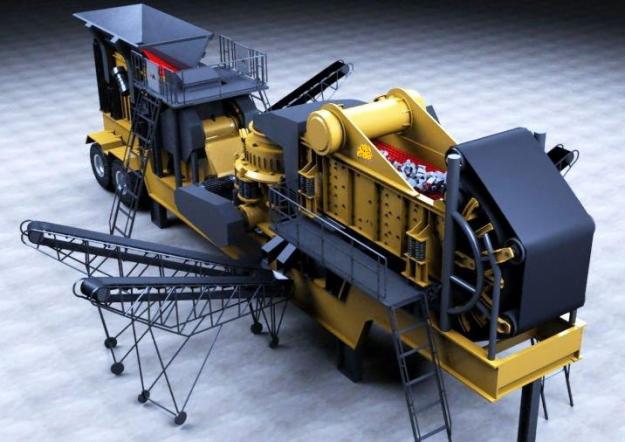 AMAÇ: Bu talimatın amacı, konkasör kullanımını ve bakımını tanımlamaktır.KAPSAM: Bu talimat konkasör kullanan  ve bakımını yapan işçileri kapsar.UYGULAMAKonkasör makinalarının kurulu olduğu yerler herhangi bir kazanın meydana gelmesini önleyecek şekilde korunacak, yeterli derecede güvenlik uyarı levhaları ile donatılacaktır.Konkasörün çarpma ezme gibi tehlikeler meydana getirmemesi için gerekli güvenlik tedbirleri alınacaktır.Konkasör taş fırlamasına karşı korunmuş olacak ve açık ağızlı döner konkasörler üzerinde çalışan işçiler emniyet kemeri takacaklardır.Döner konkasörlerde parça sıkışması halinde, makina durdurulacak uzun ve uygun çubuklarla sıkışma giderilecektir.Konkasör durdurulmadan kesinlikle sıkışan malzemelere müdahale edilmeyecektir.Mekanik besleme tertibatı bulunmayan öğütücülerde uygun koruyucu tedbirler alınacaktır.Silindirli kırıcılar değirmenler ve merdaneli öğütücülerde besleme ağızlarına huni veya oluk gibi tertibat yapılacak ve tehlikeli bölgeye elin girmesi önlenecektir.Konkasör çalışma bölgesine kesinlikle üçüncü kişilerin girmesine mani olunacaktır.Konkasörlerde deneyimli kişiler çalıştırılacaktır.Tüm işçiler Ohsas 18001 iş sağlığı ve güvenliği eğitim programından geçirileceklerdir.İş yeri tarafından tutanak halinde hazırlanan Talimatı okudum . Bir suretini aldım, diğer suretini de iş yerine verdim. Talimatta açıklanan kurallara uyacağımı beyan ve kabul ederim. İş bu talimatı tam sıhhatte olarak, kendi rızamla isteyerek ve bilerek imzaladım. TEBLİĞ EDEN TEBLİĞ EDENTEBELLÜĞ EDEN TEBELLÜĞ EDEN  TEBLİĞ EDEN TEBLİĞ EDENTEBELLÜĞ EDEN TEBELLÜĞ EDEN  ADI SOYADI ADI SOYADI TARİH  TARİH İMZA İMZA